دانشگاه علوم پزشکی و خدمات بهداشتی و درمانی زابل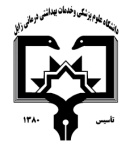 معاونت آموزشیمرکز مطالعات و توسعه آموزش علوم پزشکی دانشگاه علوم پزشکی فرم طرح درس روزانه*موارد مدنظر ارزشیابی:حضور فعالدر کلاس           سئوالات کلاسی              امتحان میان ترم      پروژه درسی           کنفرانس – ترجمه            فعالیت علمی و گزارش کار          امتحان پایان نیمسال سایر*منابع درسی مورد استفاده :1. Haddad and Winchester's clinical management of poisoning and drug overdose; 4th ed.2. Goldfrank'sToxicologicemergecies; 11th ed.3. uptodate4. Harrison5. Cecil*هدف کلی درس :کمک به دانشجویان داروسازی از لحاظ چگونگی برخورد با یک بیمار مسموم، آشنایی با آنتی دوتها و درمان انواع مسمومیت ها*شرح مختصری از درس:به دلیل برخورد مستقیم و شایع داروسازان با افرادی که به دلیلی دوز بیش از حد مجاز دارو مصرف کرده اند، لذا آشنایی داروسازان در این درس با انواع مسمومیتها با ترکیبات مختلف شیمیایی و دارویی و راههای درمان آنها از اهمیت زیادی برخوردار استنام درس: کلیات اقدامات درمانی در اورژانس      نام درس: مسمومیت غذایی و افزودنی های غذایینام درس:  مسمومیت ناشی از سلاح های شیمیایینام درس: مسمومیت مزمن محیطینام درس:  مسمومیت با محرک ها      نام درس: مسمومیت با داروهای خواب آور، ضد جنون، ضد صرع، ضد افسردگی و لیتیمدانشکده:  داروسازی                                                                                                 نام مدرس:   سمیه حیدری                                رتبه علمی:استادیارنام درس:  کنترل مسمومیتکد درس:                نوع درس(تئوری /عملی):  تئوریتعداد واحد :2میزان ساعت : هر جلسه 2 ساعترشته تحصیلی فراگیران:داروسازی                   مقطع تحصیلی فراگیران :دکتری عمومی                                               نیمسال ارائه درس: اول 99-98شماره جلسه اهداف اختصاصی (رئوس مطالب همان جلسه)اهداف ویژه رفتاری همان جلسه(دانشجو پس از ارائه درس قادر خواهد بود)حیطه ایجاد تغییرات پس از آموزش          ( شناختی،روان حرکتی،عاطفی) روش های یاددهی-یادگیریمواد و وسایل آموزشی تکالیف دانشجو 1 و 2اپیدمیولوژیتاریخچه (شرح حال)علائم و نشانه هااقدامات درمانیدر پایان این درس دانشجو باید نحوه ی برخورد اولیه با بیمار مسموم را بداندشناختیسخنرانی، تدریس مشارکتیکامپیوترتخته وایت بردویدئو پروژکتور و ....شماره جلسه اهداف اختصاصی (رئوس مطالب همان جلسه)اهداف ویژه رفتاری همان جلسه(دانشجو پس از ارائه درس قادر خواهد بود)حیطه ایجاد تغییرات پس از آموزش          ( شناختی،روان حرکتی،عاطفی) روش های یاددهی-یادگیریمواد و وسایل آموزشی تکالیف دانشجو 3 اپیدمیولوژیعللعلائم و نشانه هادرمانجمع بندیدر پایان این درس دانشجو باید اپیدمیولوژی، پاتوفیزیولوژی، علائم و درمان مسمومیتهای ناشی از غذا را بداندشناختیسخنرانی، تدریس مشارکتیکامپیوترتخته وایت بردویدئو پروژکتور و ....شماره جلسه اهداف اختصاصی (رئوس مطالب همان جلسه)اهداف ویژه رفتاری همان جلسه(دانشجو پس از ارائه درس قادر خواهد بود)حیطه ایجاد تغییرات پس از آموزش          ( شناختی،روان حرکتی،عاطفی) روش های یاددهی-یادگیریمواد و وسایل آموزشی تکالیف دانشجو 4اپیدمیولوژیانواع سلاح های شیمیاییعلائم و نشانه هانحوه برخورد با هر نوع سلاحجمع بندیدر پایان این درس دانشجو باید انواع سلاحههای پرخطر شیمیایی و نحوه برخورد با مسمویت آنها را بداندشناختیسخنرانی، تدریس مشارکتیکامپیوترتخته وایت بردویدئو پروژکتور و ....شماره جلسه اهداف اختصاصی (رئوس مطالب همان جلسه)اهداف ویژه رفتاری همان جلسه(دانشجو پس از ارائه درس قادر خواهد بود)حیطه ایجاد تغییرات پس از آموزش          ( شناختی،روان حرکتی،عاطفی) روش های یاددهی-یادگیریمواد و وسایل آموزشی تکالیف دانشجو 5اپیدمیولوژیعللعلائم و نشانه هاپیشگیری و درمانجمع بندیدر پایان این درس دانشجو باید اپیدمیولوژی، علائم، راههای پیشگیری و درمان مسمومیتهای محیطی  را بداندشناختیسخنرانی، تدریس مشارکتیکامپیوترتخته وایت بردویدئو پروژکتور و ....شماره جلسه اهداف اختصاصی (رئوس مطالب همان جلسه)اهداف ویژه رفتاری همان جلسه(دانشجو پس از ارائه درس قادر خواهد بود)حیطه ایجاد تغییرات پس از آموزش          ( شناختی،روان حرکتی،عاطفی) روش های یاددهی-یادگیریمواد و وسایل آموزشی تکالیف دانشجو 6اپیدمیولوژیپاتوفیزولوژیعلائم و نشانه هادرمانجمع بندیدر پایان این درس دانشجو باید اپیدمیولوژی، پاتوفیزیولوژی، علائم و درمان مسمومیت با روانگردانها و محرک ها حاد را بداندشناختیسخنرانی، تدریس مشارکتیکامپیوترتخته وایت بردویدئو پروژکتور و ....شماره جلسه اهداف اختصاصی (رئوس مطالب همان جلسه)اهداف ویژه رفتاری همان جلسه(دانشجو پس از ارائه درس قادر خواهد بود)حیطه ایجاد تغییرات پس از آموزش          ( شناختی،روان حرکتی،عاطفی) روش های یاددهی-یادگیریمواد و وسایل آموزشی تکالیف دانشجو 7 و 8اپیدمیولوژیپاتوفیزولوژیعلائم و نشانه هادرمانجمع بندیدر پایان این درس دانشجو باید اپیدمیولوژی، پاتوفیزیولوژی، علائم و درمان مسمومیت با داروهای اعصاب وروان را بداندشناختیسخنرانی، تدریس مشارکتیکامپیوترتخته وایت بردویدئو پروژکتور و ....